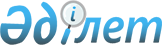 Риддер қалалық мәслихатының 2019 жылғы 27 желтоқсандағы № 38/2-VI "2020-2022 жылдарға арналған Риддер қаласының бюджеті туралы" шешіміне өзгерістер енгізу туралы
					
			Күшін жойған
			
			
		
					Шығыс Қазақстан облысы Риддер қалалық мәслихатының 2020 жылғы 24 қарашадағы № 49/2-VI шешімі. Шығыс Қазақстан облысының Әділет департаментінде 2020 жылғы 27 қарашада № 7876 болып тіркелді. Күші жойылды - Шығыс Қазақстан облысы Риддер қалалық мәслихатының 2020 жылғы 25 желтоқсандағы № 50/3-VI шешімімен
      Ескерту. Күші жойылды - Шығыс Қазақстан облысы Риддер қалалық мәслихатының 25.12.2020 № 50/3-VI шешімімен (01.01.2021 бастап қолданысқа енгізіледі).

      ЗҚАИ-ның ескертпесі.

      Құжаттың мәтінінде түпнұсқаның пунктуациясы мен орфографиясы сақталған.
      Қазақстан Республикасының 2008 жылғы 4 желтоқсандағы Бюджет кодексінің 109-бабына, Қазақстан Республикасының 2001 жылғы 23 қаңтардағы "Қазақстан Республикасындағы жергілікті мемлекеттік басқару және өзін-өзі басқару туралы" Заңының 6-бабы 1-тармағының 1) тармақшасына, Шығыс Қазақстан облыстық мәслихатының 2020 жылғы 17 қарашадағы №-VІ "Шығыс Қазақстан облыстық мәслихатының 2019 жылғы 13 желтоқсандағы № 35/389-VI "2020-2022 жылдарға арналған облыстық бюджет туралы" шешіміне өзгерістер мен толықтырулар енгізу туралы" шешіміне (нормативтік құқықтық актілерді мемлекетік тіркеу тізілімінде №7585 болып тіркелген) шешіміне сәйкес, Риддер қалалық мәслихаты ШЕШТІ:
      1. Риддер қалалық мәслихатының 2019 жылғы 27 желтоқсандағы №38/2-VI "2020-2022 жылдарға арналған Риддер қаласының бюджеті туралы" шешіміне (нормативтік құқықтық актілерді мемлекетік тіркеу Тізілімінде №6491 болып тіркелген, Қазақстан Республикасы нормативтік құқықтық актілерінің Эталондық бақылау банкінде 2020 жылғы 15 қаңтарда электронды түрде жарияланған) келесі өзгерістер енгізілсін:
      1-тармақ келесі редакцияда жазылсын:
      "1. 2020-2022 жылдарға арналған Риддер қаласының бюджеті тиісінше 1, 2 және 3- қосымшаларға сәйкес, соның ішінде 2020 жылға келесі көлемдерде бекітілсін:
      1) кірістер – 8949326,2 мың теңге, соның ішінде:
      салықтық түсімдер – 3735392 мың теңге;
      салықтық емес түсімдер – 59798 мың теңге;
      негізгі капиталды сатудан түсетін түсімдер – 25080 мың теңге;
      трансферттер түсімі – 5129056,2 мың теңге;
      2) шығындар – 9178424,0 мың теңге;
      3) таза бюджеттік кредиттеу – 0 мың теңге, соның ішінде:
      бюджеттік кредиттер – 0 мың теңге;
      бюджеттік кредиттерді өтеу – 0 мың теңге;
      4) қаржы активтерімен операциялар бойынша сальдо – 112023 мың теңге;
      қаржы активтерін сатып алу – 112023 мың теңге;
      мемлекеттің қаржы активтерін сатудан түсетін түсімдер – 0 мың теңге;
      5) бюджет тапшылығы (профициті) – -341120,8 мың теңге;
      6) бюджет тапшылығын қаржыландыру (профицитін пайдалану) – 341120,8 мың теңге;
      қарыздар түсімі – 278357,8 мың теңге;
      қарыздарды өтеу – 86586 мың теңге;
      бюджет қаражатының пайдаланылатын қалдықтары – 149349 мың теңге.";
      3-2-тармақ келесі редакцияда жазылсын:
      "3-2. 2020 жылға арналған қалалық бюджетте заңнаманың өзгеруіне байланысты жоғары тұрған бюджеттің шығындарын өтеуге төмен тұрған бюджеттен берілетін трансферттер 496069,8 мың теңге мөлшерінде көзделсін.";
      4-тармақ келесі редакцияда жазылсын:
      "4. Қаланың жергілікті атқарушы органының 2020 жылға арналған резерві 18949 мың теңге мөлшерінде бекітілсін.";
      7-тармақ келесі редакцияда жазылсын:
      "7. 2020 жылға арналған қалалық бюджетте облыстық бюджеттен берілетін ағымдағы нысаналы трансферттер 231984,5 мың теңге мөлшерінде көзделсін.";
      8-тармақ келесі редакцияда жазылсын:
      "8. 2020 жылға арналған қалалық бюджетте облыстық бюджеттен берілетін нысаналы даму трансферттері 80500 мың теңге мөлшерінде көзделсін.";
      9-тармақ келесі редакцияда жазылсын:
      "9. 2020 жылға арналған қалалық бюджетте республикалық бюджеттен берілетін ағымдағы нысаналы трансферттер 1202405,7 мың теңге мөлшерінде көзделсін.";
      10-тармақ келесі редакцияда жазылсын:
      "10. 2020 жылға арналған қалалық бюджетте республикалық бюджеттен берілетін нысаналы даму трансферттері 1178255 мың теңге мөлшерінде көзделсін.";
      1-қосымша осы шешімге қосымшаға сәйкес жаңа редакцияда жазылсын.
      2. Осы шешім 2020 жылғы 1 қаңтардан бастап қолданысқа енгізіледі. 2020 жылға арналған Риддер қаласының бюджеті
					© 2012. Қазақстан Республикасы Әділет министрлігінің «Қазақстан Республикасының Заңнама және құқықтық ақпарат институты» ШЖҚ РМК
				
      Сессияның төрағасы

В. Стребков

      Қалалық мәслихат хатшысы

И. Панченко
Риддер қалалық мәслихатының 
2020 жылғы 24 қарашадағы 
№ 49/2-VI шешіміне 
қосымшаРиддер қалалық мәслихатының 
2019 жылғы 27 желтоқсандағы 
№ 38/2-VI шешіміне 
1 қосымша
Санаты
Санаты
Санаты
Санаты
Санаты
Барлығы кірістер (мың теңге)
Сыныбы
Сыныбы
Сыныбы
Сыныбы
Барлығы кірістер (мың теңге)
Кіші сыныбы
Кіші сыныбы
Кіші сыныбы
Барлығы кірістер (мың теңге)
Ерекшелігі
Ерекшелігі
Барлығы кірістер (мың теңге)
Атауы
Барлығы кірістер (мың теңге)
1
2
3
4
5
6
I. Кірістер
8949326,2
1
Салықтық түсімдер
3735392
01
Табыс салығы
1613860,3
1
Корпоративтік табыс салығы
551731
2
Жеке табыс салығы
1062129,3
03
Әлеуметтік салық
789422,7
1
Әлеуметтік салық
789422,7
04
Меншікке салынатын салықтар
1222578
1
Мүлікке салынатын салықтар
703598
3
Жер салығы
327560
4
Көлік құралдарына салынатын салық
191308
5
Бірыңғай жер салығы
112
05
Тауарларға, жұмыстарға және қызметтерге салынатын ішкі салықтар
96211
2
Акциздер 
5734
3
Табиғи және басқа да ресурстарды пайдаланғаны үшін түсетін түсімдер
43886
4
Кәсіпкерлік және кәсіби қызметті жүргізгені үшін алынатын алымдар
46591
08
Заңдық маңызы бар әрекеттерді жасағаны және (немесе) оған уәкілеттігі бар мемлекеттік органдар немесе лауазымды адамдар құжаттар бергені үшін алынатын міндетті төлемдер
13320
1
Мемлекеттік баж
13320
2
Салықтық емес түсімдер
59798
01
Мемлекеттік меншіктен түсетін кірістер
40793
5
Мемлекет меншігіндегі мүлікті жалға беруден түсетін кірістер
22356
7
Мемлекеттік бюджеттен берілген кредиттер бойынша сыйақылар
4678
9
Мемлекет меншігінен түсетін басқа да кірістер
13759
06
Басқа да салықтық емес түсiмдер 
19005
1
Басқа да салықтық емес түсiмдер 
19005
3
Негізгі капиталды сатудан түскен түсімдер
25080
01
Мемлекеттік мекемелерге бекітілген мемлекеттік мүлікті сату
1482
1
Мемлекеттік мекемелерге бекітілген мемлекеттік мүлікті сату
1482
03
Жерді және материалдық емес активтерді сату
23598
1
Жерді сату
14720
2
Материалдық емес активтердi сату
8878
4
Трансферттердің түсімдері
5129056,2
02
Мемлекеттік басқарудың жоғары тұрған органдарынан түсетін трансферттер
5129056,2
2
Облыстық бюджеттен түсетін трансферттер
5129056,2
Функционалдық топ
Функционалдық топ
Функционалдық топ
Функционалдық топ
Функционалдық топ
Барлығы шығындар (мың теңге)
Кіші функция
Кіші функция
Кіші функция
Кіші функция
Барлығы шығындар (мың теңге)
Бюджеттік бағдарламалардың әкімшісі
Бюджеттік бағдарламалардың әкімшісі
Бюджеттік бағдарламалардың әкімшісі
Барлығы шығындар (мың теңге)
Бағдарлама
Бағдарлама
Барлығы шығындар (мың теңге)
Атауы
Барлығы шығындар (мың теңге)
1
2
3
4
5
6
II. Шығындар
9178424
01
Жалпы сипаттағы мемлекеттік қызметтер
346537
1
Мемлекеттік басқарудың жалпы функцияларын орындайтын өкілді, атқарушы және басқа органдар
191375
112
Аудан (облыстық маңызы бар қала) мәслихатының аппараты
20858
001
Аудан (облыстық маңызы бар қала) мәслихатының қызметін қамтамасыз ету жөніндегі қызметтер
20463
003
Мемлекеттік органның күрделі шығыстары
395
122
Аудан (облыстық маңызы бар қала) әкімінің аппараты
170517
001
Аудан (облыстық маңызы бар қала) әкімінің қызметін қамтамасыз ету жөніндегі қызметтер
163300
003
Мемлекеттік органның күрделі шығыстары
7217
2
Қаржылық қызмет
3620
459
Ауданның (облыстық маңызы бар қаланың) экономика және қаржы бөлімі
3620
003
Салық салу мақсатында мүлікті бағалауды жүргізу
3480
010
Жекешелендіру, коммуналдық меншікті басқару, жекешелендіруден кейінгі қызмет және осыған байланысты дауларды реттеу 
140
5
Жоспарлау және статистикалық қызмет
896
459
Ауданның (облыстық маңызы бар қаланың) экономика және қаржы бөлімі
896
061
Бюджеттік инвестициялар және мемлекеттік-жекешелік әріптестік, оның ішінде концессия мәселелері жөніндегі құжаттаманы сараптау және бағалау
896
9
Жалпы сипаттағы өзге де мемлекеттік қызметтер
150646
458
Ауданның (облыстық маңызы бар қаланың) тұрғын үй-коммуналдық шаруашылығы, жолаушылар көлігі және автомобиль жолдары бөлімі
37779
001
Жергілікті деңгейде тұрғын үй-коммуналдық шаруашылығы, жолаушылар көлігі және автомобиль жолдары саласындағы мемлекеттік саясатты іске асыру жөніндегі қызметтер
37779
459
Ауданның (облыстық маңызы бар қаланың) экономика және қаржы бөлімі
50712
001
Ауданның (облыстық маңызы бар қаланың) экономикалық саясатын қалыптастыру мен дамыту, мемлекеттік жоспарлау, бюджетті атқару және коммуналдық меншігін басқару саласындағы мемлекеттік саясатты іске асыру жөніндегі қызметтер
49925
015
Мемлекеттік органның күрделі шығыстары
787
482
Ауданның (облыстық маңызы бар қаланың) кәсіпкерлік және туризм бөлімі
21081
001
Жергілікті деңгейде кәсіпкерлікті және туризмді дамыту саласындағы мемлекеттік саясатты іске асыру жөніндегі қызметтер
20581
003
Мемлекеттік органның күрделі шығыстары
500
801
Ауданның (облыстық маңызы бар қаланың) жұмыспен қамту, әлеуметтік бағдарламалар және азаматтық хал актілерін тіркеу бөлімі
41074
001
Жергілікті деңгейде жұмыспен қамту, әлеуметтік бағдарламалар және азаматтық хал актілерін тіркеу саласындағы мемлекеттік саясатты іске асыру жөніндегі қызметтер
41074
02
Қорғаныс
61019
1
Әскери мұқтаждар
13468
122
Аудан (облыстық маңызы бар қала) әкімінің аппараты
13468
005
Жалпыға бірдей әскери міндетті атқару шеңберіндегі іс-шаралар
13468
2
Төтенше жағдайлар жөніндегі жұмыстарды ұйымдастыру
47551
122
Аудан (облыстық маңызы бар қала) әкімінің аппараты
47551
006
Аудан (облыстық маңызы бар қала) ауқымындағы төтенше жағдайлардың алдын алу және оларды жою
47551
03
Қоғамдық тәртіп, қауіпсіздік, құқықтық, сот, қылмыстық – атқару қызметі
24425
9
Қоғамдық тәртіп және қауіпсіздік саласындағы басқа да қызметтер
24425
458
Ауданның (облыстық маңызы бар қаланың) тұрғын үй-коммуналдық шаруашылығы, жолаушылар көлігі және автомобиль жолдары бөлімі
24425
021
Елді мекендерде жол қозғалысы қауіпсіздігін қамтамасыз ету
24425
04
Білім беру
4444356
1
Мектепке дейінгі тәрбие және оқыту
1018927
464
Ауданның (облыстық маңызы бар қаланың) білім бөлімі
1018927
009
Мектепке дейінгі тәрбие мен оқыту ұйымдарының қызметін қамтамасыз ету
550770
040
Мектепке дейінгі білім беру ұйымдарында мемлекеттік білім беру тапсырысын іске асыруға
468157
2
Бастауыш, негізгі орта және жалпы орта білім беру
3224629
457
Ауданның (облыстық маңызы бар қаланың) мәдениет, тілдерді дамыту, дене шынықтыру және спорт бөлімі
176425
017
Балалар мен жасөспірімдерге спорт бойынша қосымша білім беру
176425
464
Ауданның (облыстық маңызы бар қаланың) білім бөлімі
3048204
003
Жалпы білім беру
2863982
006
Балаларға қосымша білім беру
184222
9
Білім беру саласындағы өзге де қызметтер
200800
464
Ауданның (облыстық маңызы бар қаланың) білім бөлімі
200800
001
Жергілікті деңгейде білім беру саласындағы мемлекеттік саясатты іске асыру жөніндегі қызметтер
48346
005
Ауданның (облыстық маңызы бар қаланың) мемлекеттік білім беру мекемелер үшін оқулықтар мен оқу-әдістемелік кешендерді сатып алу және жеткізу
68595
015
Жетім баланы (жетім балаларды) және ата-аналардың қамқорынсыз қалған баланы (балаларды) күтіп-ұстауға қамқоршыларға (қорғаншыларға) ай сайынға ақшалай қаражат төлемі
33535
023
Әдістемелік жұмыс
25247
067
Ведомстволық бағыныстағы мемлекеттік мекемелер мен ұйымдардың күрделі шығыстары
25077
06
Әлеуметтiк көмек және әлеуметтiк қамсыздандыру
597146,2
1
Әлеуметтік қамсыздандыру
154124
464
Ауданның (облыстық маңызы бар қаланың) білім бөлімі
778
030
Патронат тәрбиешілерге берілген баланы (балаларды) асырап бағу
778
801
Ауданның (облыстық маңызы бар қаланың) жұмыспен қамту, әлеуметтік бағдарламалар және азаматтық хал актілерін тіркеу бөлімі
153346
010
Мемлекеттік атаулы әлеуметтік көмек
153346
2
Әлеуметтік көмек
394621,2
801
Ауданның (облыстық маңызы бар қаланың) жұмыспен қамту, әлеуметтік бағдарламалар және азаматтық хал актілерін тіркеу бөлімі
394621,2
004
Жұмыспен қамту бағдарламасы
138524
006
Ауылдық жерлерде тұратын денсаулық сақтау, білім беру, әлеуметтік қамтамасыз ету, мәдениет, спорт және ветеринар мамандарына отын сатып алуға Қазақстан Республикасының заңнамасына сәйкес әлеуметтік көмек көрсету
326
007
Тұрғын үйге көмек көрсету
5983
009
Үйден тәрбиеленіп оқытылатын мүгедек балаларды материалдық қамтамасыз ету
3603
011
Жергілікті өкілетті органдардың шешімі бойынша мұқтаж азаматтардың жекелеген топтарына әлеуметтік көмек
92259,2
014
Мұқтаж азаматтарға үйде әлеуметтiк көмек көрсету
74598
017
Оңалтудың жеке бағдарламасына сәйкес мұқтаж мүгедектердi мiндеттi гигиеналық құралдармен қамтамасыз ету, қозғалуға қиындығы бар бірінші топтағы мүгедектерге жеке көмекшінің және есту бойынша мүгедектерге қолмен көрсететiн тіл маманының қызметтерін ұсыну 
51675
023
Жұмыспен қамту орталықтарының қызметін қамтамасыз ету
27653
9
Әлеуметтік көмек және әлеуметтік қамтамасыз ету салаларындағы өзге де қызметтер
48401
801
Ауданның (облыстық маңызы бар қаланың) жұмыспен қамту, әлеуметтік бағдарламалар және азаматтық хал актілерін тіркеу бөлімі
48401
018
Жәрдемақыларды және басқа да әлеуметтік төлемдерді есептеу, төлеу мен жеткізу бойынша қызметтерге ақы төлеу
1261
050
Қазақстан Республикасында мүгедектердің құқықтарын қамтамасыз етуге және өмір сүру сапасын жақсарту
47140
07
Тұрғын үй-коммуналдық шаруашылық
1609770
1
Тұрғын үй шаруашылығы
375664
458
Ауданның (облыстық маңызы бар қаланың) тұрғын үй-коммуналдық шаруашылығы, жолаушылар көлігі және автомобиль жолдары бөлімі
102428
003
Мемлекеттік тұрғын үй қорын сақтауды ұйымдастыру
14062
031
Кондоминиум объектісіне техникалық паспорттар дайындау
1306
070
Қазақстан Республикасында төтенше жағдай режимінде коммуналдық қызметтерге ақы төлеу бойынша халықтың төлемдерін өтеу
87060
466
Ауданның (облыстық маңызы бар қаланың) сәулет, қала құрылысы және құрылыс бөлімі
273236
003
Коммуналдық тұрғын үй қорының тұрғын үйін жобалау және (немесе) салу, реконструкциялау 
273136
004
Инженерлік-коммуникациялық инфрақұрылымды жобалау, дамыту және (немесе) жайластыру
100
2
Коммуналдық шаруашылық
984227
458
Ауданның (облыстық маңызы бар қаланың) тұрғын үй-коммуналдық шаруашылығы, жолаушылар көлігі және автомобиль жолдары бөлімі
972420
029
Сумен жабдықтау және су бұру жүйелерін дамыту
972420
466
Ауданның (облыстық маңызы бар қаланың) сәулет, қала құрылысы және құрылыс бөлімі
11807
005
Коммуналдық шаруашылығын дамыту
11607
006
Сумен жабдықтау және су бұру жүйесін дамыту
200
058
Елді мекендердегі сумен жабдықтау және су бұру жүйелерін дамыту
0
3
Елді-мекендерді көркейту
249879
458
Ауданның (облыстық маңызы бар қаланың) тұрғын үй-коммуналдық шаруашылығы, жолаушылар көлігі және автомобиль жолдары бөлімі
249879
015
Елдi мекендердегі көшелерді жарықтандыру
121551
016
Елді мекендердің санитариясын қамтамасыз ету
30269
017
Жерлеу орындарын ұстау және туыстары жоқ адамдарды жерлеу
219
018
Елді мекендерді абаттандыру және көгалдандыру
97840
08
Мәдениет, спорт, туризм және ақпараттық кеңістік
339910
1
Мәдениет саласындағы қызмет
113952
457
Ауданның (облыстық маңызы бар қаланың) мәдениет, тілдерді дамыту, дене шынықтыру және спорт бөлімі
113952
003
Мәдени-демалыс жұмысын қолдау
113952
2
Спорт
29934
457
Ауданның (облыстық маңызы бар қаланың) мәдениет, тілдерді дамыту, дене шынықтыру және спорт бөлімі
29934
009
Аудандық (облыстық маңызы бар қалалық) деңгейде спорттық жарыстар өткізу
4516
010
Әртүрлі спорт түрлері бойынша аудан (облыстық маңызы бар қала) құрама командаларының мүшелерін дайындау және олардың облыстық спорт жарыстарына қатысуы
25418
3
Ақпараттық кеңістік
112912
456
Ауданның (облыстық маңызы бар қаланың) ішкі саясат бөлімі
17035
002
Мемлекеттік ақпараттық саясат жүргізу жөніндегі қызметтер
17035
457
Ауданның (облыстық маңызы бар қаланың) мәдениет, тілдерді дамыту, дене шынықтыру және спорт бөлімі
95877
006
Аудандық (қалалық) кітапханалардың жұмыс істеуі
79796
007
Мемлекеттік тілді және Қазақстан халқының басқа да тілдерін дамыту
16081
9
Мәдениет, спорт, туризм және ақпараттық кеңістікті ұйымдастыру жөніндегі өзге де қызметтер
83112
456
Ауданның (облыстық маңызы бар қаланың) ішкі саясат бөлімі
43507
001
Жергілікті деңгейде ақпарат, мемлекеттілікті нығайту және азаматтардың әлеуметтік сенімділігін қалыптастыру саласында мемлекеттік саясатты іске асыру жөніндегі қызметтер
18782
003
Жастар саясаты саласында іс-шараларды іске асыру
22805
032
Ведомстволық бағыныстағы мемлекеттік мекемелер мен ұйымдардың күрделі шығыстары
1920
457
Ауданның (облыстық маңызы бар қаланың) мәдениет, тілдерді дамыту, дене шынықтыру және спорт бөлімі
39605
001
Жергілікті деңгейде мәдениет, тілдерді дамыту, дене шынықтыру және спорт саласында мемлекеттік саясатты іске асыру жөніндегі қызметтер
19090
014
Мемлекеттік органның күрделі шығыстары
447
032
Ведомстволық бағыныстағы мемлекеттік мекемелер мен ұйымдардың күрделі шығыстары
20068
10
Ауыл, су, орман, балық шаруашылығы, ерекше қорғалатын табиғи аумақтар, қоршаған ортаны және жануарлар дүниесін қорғау, жер қатынастары
49000,3
1
Ауыл шаруашылығы
49000,3
460
Ауданның (облыстық маңызы бар қаланың) ауыл шаруашылығы, ветеринария және жер қатынастары бөлімі
12767,8
001
Ауданның (облыстық маңызы бар қаланың) аумағында жергілікті деңгейде ауыл шаруашылығы, ветеринария және жер қатынастары саласында мемлекеттік саясатты іске асыру бойынша қызметтер
12167,8
012
Қаңғыбас иттер мен мысықтарды аулауды және жоюды ұйымдастыру
600
498
Ауданның (облыстық маңызы бар қаланың) жер қатынастары және ауыл шаруашылығы бөлімі
36232,5
001
Жергілікті деңгейде аудан (облыстық маңызы бар қала) аумағында жер қатынастарын реттеу саласындағы мемлекеттік саясатты іске асыру жөніндегі қызметтер
36232,5
11
Өнеркәсіп, сәулет, қала құрылысы және құрылыс қызметі
22447
2
Сәулет, қала құрылысы және құрылыс қызметі
22447
466
Ауданның (облыстық маңызы бар қаланың) сәулет, қала құрылысы және құрылыс бөлімі
22447
001
Құрылыс, облыс қалаларының, аудандарының және елді мекендерінің сәулеттік бейнесін жақсарту саласындағы мемлекеттік саясатты іске асыру және ауданның (облыстық маңызы бар қаланың) аумағын оңтайла және тиімді қала құрылыстық игеруді қамтамасыз ету жөніндегі қызметтер
22447
12
Көлік және коммуникация
1082966,9
1
Автомобиль көлігі
1082966,9
458
Ауданның (облыстық маңызы бар қаланың) тұрғын үй-коммуналдық шаруашылығы, жолаушылар көлігі және автомобиль жолдары бөлімі
1082966,9
022
Көлік инфрақұрылымын дамыту
100
023
Автомобиль жолдарының жұмыс істеуін қамтамасыз ету 
804509,1
045
Аудандық маңызы бар автомобиль жолдарын және елді-мекендердің көшелерін күрделі және орташа жөндеу
278357,8
13
Басқалар
33077
9
Басқалар
33077
458
Ауданның (облыстық маңызы бар қаланың) тұрғын үй-коммуналдық шаруашылығы, жолаушылар көлігі және автомобиль жолдары бөлімі
14128
085
Шағын және моноқалаларда бюджеттік инвестициялық жобаларды іске асыру
14128
459
Ауданның (облыстық маңызы бар қаланың) экономика және қаржы бөлімі 
18949
012
Ауданның (облыстық маңызы бар қаланың) жергілікті атқарушы органының резерві
18949
14
Борышқа қызмет көрсету
134
1
Борышқа қызмет көрсету
134
459
Ауданның (облыстық маңызы бар қаланың) экономика және қаржы бөлімі
134
021
Жергілікті атқарушы органдардың облыстық бюджеттен қарыздар бойынша сыйақылар мен өзге де төлемдерді төлеу бойынша борышына қызмет көрсету
134
15
Трансферттер
567635,6
1
Трансферттер
567635,6
459
Ауданның (облыстық маңызы бар қаланың) экономика және қаржы бөлімі
567635,6
006
Пайдаланылмаған (толық пайдаланылмаған) нысаналы трансферттерді қайтару
1824,1
024
Заңнаманы өзгертуге байланысты жоғары тұрған бюджеттің шығындарын өтеуге төменгі тұрған бюджеттен ағымдағы нысаналы трансферттер
496069,8
054
Қазақстан Республикасының Ұлттық қорынан берілетін нысаналы трансферт есебінен республикалық бюджеттен бөлінген пайдаланылмаған (түгел пайдаланылмаған) нысаналы трансферттердің сомасын қайтару
69741,7
ІІІ. Таза бюджеттік кредит беру
0
Бюджеттік кредиттер
0
5
Бюджеттік кредиттерді өтеу
0
01
Бюджеттік кредиттерді өтеу
0
1
Мемлекеттік бюджеттен берілген бюджеттік кредиттерді өтеу
0
IV. Қаржы активтерімен жасалатын операциялар бойынша сальдо
112023
Қаржы активтерін сатып алу
112023
13
Басқалар
112023
9
Басқалар
112023
458
Ауданның (облыстық маңызы бар қаланың) тұрғын үй-коммуналдық шаруашылығы, жолаушылар көлігі және автомобиль жолдары бөлімі
112023
065
Заңды тұлғалардың жарғылық капиталын қалыптастыру немесе ұлғайту
112023
6
Мемлекеттің қаржы активтерін сатудан түсетін түсімдер
0
01
Мемлекеттің қаржы активтерін сатудан түсетін түсімдер
0
1
Қаржы активтерін ел ішінде сатудан түсетін түсімдер 
0
V. Бюджет тапшылығы (профициті)
-341120,8
VІ. Бюджет тапшылығын қаржыландыру (профицитін пайдалану)
341120,8
7
Қарыздар түсімдері
278357,8
01
Ішкі мемлекеттік қарыздар
278357,8
2
Қарыз шарттары
278357,8
16
Қарыздарды өтеу
86586
1
Қарыздарды өтеу
86586
459
Ауданның (облыстық маңызы бар қаланың) экономика және қаржы бөлімі
86586
005
Жергілікті атқарушы органның жоғары тұрған бюджет алдындағы борышын өтеу
86586
8
Бюджет қаражатының пайдаланылатын қалдықтары
149349
01
Бюджет қаражатының қалдықтары
149349
1
Бюджет қаражатының бос қалдықтары
149349